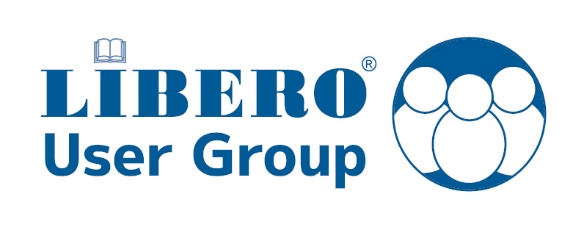 ABN 15 898 306 336INVOICELIBERO User Group IncMegan Jordan-Jones TreasurerLIBERO User Group Inc.Bega Valley Shire LibraryZingel Place, Bega, 2550T (02) 6499 2127E: mjordan-jones@begavalley.nsw.gov.au				Date: Customer Information:Order Information:Direct payment details:	BSB: 802 380Account Number: 10276305Ref: Library Name SubscriptionNotes:Annual membership fee to the LIBERO User Group Inc. is based on the number of licences at your site.  Costs are as follows:[GST is not required to be paid. Please do not add GST to the payment.] The membership period runs from 1st July 2019 to 30th June 2020Billing Address:Billing Address:Library:Council/OrganisationContact Name:Address:  Email:QtyProduct DescriptionAmount1Annual LIBERO User Group MembershipTax: Not applicableGrand Total:1 - 10 licences$32010 - 20 licences$42021 - 30 licences$52031 - 50 licences$600Over 50 licences$650